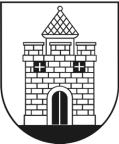 PANEVĖŽIO MIESTO SAVIVALDYBĖS TARYBASPRENDIMASdėl SAVIVALDYBĖS TARYBOS 2009 M. GRUODŽIO 29 D. SPRENDIMO NR. 1-44-3 „DĖL PANEVĖŽIO MIESTO TERITORIJOS PASKIRSTYMO BENDROJO LAVINIMO MOKYKLOMS PATVIRTINIMO“ PAKEITIMO 2021 m. spalio 28 d. Nr. 1-295PanevėžysVadovaudamasi Lietuvos Respublikos vietos savivaldos įstatymo 18 straipsnio 1 dalimi, Lietuvos Respublikos švietimo įstatymo 29 straipsnio 2 ir 3 dalimis, Priėmimo į valstybinę ir savivaldybės bendrojo ugdymo mokyklą, profesinio mokymo įstaigą bendrųjų kriterijų sąrašo, patvirtinto Lietuvos Respublikos švietimo ir mokslo ministro 2004 m. birželio 25 d. įsakymu Nr. ISAK-1019 „Dėl Priėmimo į valstybinę ir savivaldybės bendrojo ugdymo mokyklą, profesinio mokymo įstaigą bendrųjų kriterijų sąrašo patvirtinimo“, 2 punktu, Panevėžio miesto savivaldybės tarybos 2021 m. balandžio 29 d. sprendimu Nr. 1-114 „Dėl Panevėžio miesto savivaldybės bendrojo ugdymo mokyklų tinklo pertvarkos 2021–2025 metų bendrojo plano patvirtinimo“, Panevėžio miesto savivaldybės taryba  n u s p r e n d ž i a:Pakeisti Panevėžio miesto teritorijos paskirstymą bendrojo lavinimo mokykloms (komplektuoti mokinių iki 16 metų klases), patvirtintą Panevėžio miesto savivaldybės tarybos 2009 m. gruodžio 29 d. sprendimu Nr. 1-44-3 „Dėl Panevėžio miesto teritorijos paskirstymo bendrojo lavinimo mokykloms patvirtinimo“, ir išdėstyti jį nauja redakcija (pridedama).Savivaldybės meras	Rytis Mykolas RačkauskasPATVIRTINTAPanevėžio miesto savivaldybės tarybos2009 m. gruodžio 29 d. sprendimu Nr. 1-44-3(Panevėžio miesto savivaldybės tarybos2021 m. spalio 28 d. sprendimo Nr. 1-295redakcija)Panevėžio Miesto teritorijos paskirstymas bendrojo ugdymo mokykloms (komplektuoti mokinių iki 16 metų klases)Eil. Nr.Mokyklos pavadinimas, adresasAptarnavimo teritorija (gatvių pavadinimai, namų numeriai)Aptarnavimo teritorija (gatvių pavadinimai, namų numeriai)Aptarnavimo teritorija (gatvių pavadinimai, namų numeriai)PastabosEil. Nr.Mokyklos pavadinimas, adresasGatvės pavadinimasNelyginiainamų numeriaiLyginiai namų numeriaiPastabos1.Pradinė mokykla(Ukmergės g. 34)Pradinė mokyklaA. Jakšto g.;Algirdo g.; Apvaizdos takas;Aukštaičių g.; Elektros g.;Gedimino g.;Gegutės g.;J. Basanavičiaus g.; J. Vaitiekūno g.; Jotvingių g.;Kęstučio g.; Kuršių g.;M. Tiškevičiaus g.;Maudyklos g.;Margių g.; Radijo g.;Rambyno g.;Ramioji g.;Savanorių a.;Sėlių g.;  Senamiesčio g.;Skaistakalnio g.;Smėlynės g.;Sporto g.;Staniūnų g.; Sukilėlių g.;Šv. Zitos g.;Šv. Jokūbo g.;Trumpoji g.; Ukmergės g.;Vysk. M. Giedraičio g.;Vilniaus g.;  Vytauto g.; Žiemgalių g.21–9515–551–313–111–253–93–113–771–311–2317–571–3332–962–364–108–284–1244–722–504–3014–642–26Mokiniai, baigę Pradinę mokyklą, pirmumo teise priimami į:„Vyturio“ progimnaziją – gyvenantys Elektros g., Savanorių a.;Beržų progimnaziją – gyvenantys Algirdo g. 21–95 ir 32–96, Margių g., Vilniaus g. 17–57 ir 14–64, Gedimino g., Aukštaičių g. 15–55, Staniūnų g. 1–23 ir 4–30, Sėlių g., Vytauto g. 1–33 ir 2–26, Jotvingių g., Kuršių g., Rambyno g., Žiemgalių g.;„Vilties“ progimnaziją – gyvenantys 
J. Basanavičiaus g. 1–31 ir 2–36, Ukmergės g.;Vytauto Žemkalnio gimnaziją – gyvenantys 
A. Jakšto g., Apvaizdos take, Gegutės g., 
J. Vaitiekūno g., M. Tiškevičiaus g., Maudyklos g., Radijo g., Ramiojoje g., Senamiesčio g. 3–77, 4–72, Skaistakalnio g., Smėlynės g. 1–31, 2–50, Sporto g., Sukilėlių g., Šv. Zitos g., 
Šv. Jokūbo g., Trumpojoje g., Vysk. M. Giedraičio g. 2.„Vilties“ progimnazija(Ramygalos g. 16)Aldonos g.; Algirdo g.;Aukštaičių g.;Danutės g.;J. Tilvyčio g.; Katedros a.; Katedros g.; Klaipėdos g.;Nemuno g.; Nepriklausomybės a.; Pilėnų g.;Ramygalos g.;Sirupio g.; Sodų g.; Suvalkų g.;Vaižganto g.; Varnaičių g.; Vilniaus g.;Vysk. K. Paltaroko g.; Žemaitės g.3–111–51–59 1–351–291–351–571–351–131–134–262–62–622–182–322–682–282–104–10„Vilties“ progimnazijos mokiniai, baigę aštuonias klases, toliau tęsia mokslą gimnazijose.3.Vytauto Žemkalnio gimnazija (Smėlynės g. 29)Audėjų g.;Ąžuolų g.;Darbininkų g.;E. Liutkevičiaus g.; Elektronikos g.;J. Jablonskio g.;Kanapių g.;Kanklių g.;Lentpjūvių g.;Liepų al.;S. Kerbedžio g.; Marijonų g.; Naujoji g.;Nevėžio g.; Paežerio g.;Prekybos g.;Radviliškio g.;Senamiesčio g.; Smėlynės g.;Stoties g.;Svalios g.;Šermukšnių g.;Tinklų g.;Trakiškio g.;Uosių g.;Utenos g.;Varpo g.;Venslaviškio g.;Vienybės a.; Vilties g.79–11733–8123–5174–11652–10420–424.Rožyno progimnazija(Rožių g. 20)Rožyno progimnazijaRožyno progimnazijaRožyno progimnazijaA. Baranausko g.;Aguonų g.; Aguonų 1-asis skg.;Aguonų 2-asis skg.;Alyvų g.;Alyvų skg.;Alksnyno g.;Amerikos g.;Apynių g.;A. Strazdo g.;Astrų g.;Basliupio g.;Bičių g.;Bijūnų g.;Biržų g.;Bliūdžių g.;Bobkalnio g.;Bruknynės g.;B. Sruogos g.;Č. Petruškevičiaus g.;Dubogirio g.;Eglyno g.;Gamtininkų g.;Gamtininkų skg.;Garažų g.;Geležinkelio g.;Girelės g.;Gluosnių g.;Guso g.;Gvazdikų g.;Įstro g.;Jazminų g.;J. Elisono g.;Jurginų g.;Kaimynų g.;Kalmaro g.;Katkų g.; Keramikų g.;Kirtimų g.;Koldingo g.;Lazdynų g.;Lelijų g.;Lėvens g.;Liekupio g.;Liublino g.;Liuneno g.;Mastrakio g.; Mažoji Gamtininkų g.;M. Grigonio g.;Mėnulio g.;Mėtų g.;Miško g.;Paįstrio g.;Pakluonių g.;Paliūniškio g.;Paparčių g.;Pasvalio g.;Pelkių g.;Pievų g.;Pilies g.;Piniavos g.;Piniavos skg.;Pumpėnų g.;Purienų g.;Pušyno g.;Putinų g.;Radastų g.;Ramunių g.; Ramunių skg.;Rasos g.;Rėklių g.;Rožių g.;Rūtų g.;Samanynės g.;Saulės al.;Saulėtekio g.;Siesrauto g.; Skynimų g.; Slyvų g.;Smėlynės g.;Sodininkų g.; Sodininkų skg.;Stiklių g.;Svirnupio g.;Šiaurinė g.;Šilelio g.;Tiesioji g.;Tičkūnų g.;Tylioji g.;Tutiškių g.;Ūtos g.;Vaivadėlių g.;Vakario g.;Vijoklių g.;Vilktupio g.;Vingio g.;Vyšnių g.;Vyturio g.;Žalgirio g.;Žibučių g.;Žilvičių g.29–10385–17528–102106–214Rožyno progimnazijos mokiniai, baigę aštuonias klases, toliau tęsia mokslą gimnazijose.5.Beržų progimnazija(Beržų g. 37)Beržų progimnazijaBeržų progimnazijaA. Grybino g.;A. Ramanausko g.;A. Slučkos g.;Apkasų g.;Aukštaičių g.; B. Karbočiaus g.;B. Krivicko g.;B. Liesio g.;Bajoriškių g.;Beržų g.;Būrio g.;D. Vaitelio g.;Daumėnų g.;Dzūkų g.;Gumbės g.;J. Basanavičiaus g.;J. Biliūno g.;J. Krištaponio g.;J. Lukšos g.;J. Šibailos g.;J. Tallat-Kelpšos g.;J. Žemaičio g.;Jaunimo g.;Jungiamoji g.;Juostos g.;Fazanų g.;Kalavijų g.;Kapsų g.;Keravos g.;Kęstučio g.;Kėdainių g.;Kirkūnų g.;Kovotojų g.;Kuopos g.;L. Baliukevičiaus g.;Lauko g.;Linkės g.;M. Šemežio g.;Margių g.;Marių g.;Meistrų g.;Narsos g.;P. Bartkaus g.;Pajuostės pl.;Partizanų g.;Priesaikos g.;Prūsų g.;Raitelio g.;Rambyno g.; Raupio g.;Rinktinės g.;Ryšininkų g.;Sėlių g.;Skydo g.;Slėptuvės g.;Spaustuvės g.;Staniūnų g.;Šėtos g.;Šviesos takas;Trakų g.; Troškūnų g.;V. Gužo g.;Vydūno g.;V. Selioko g.;Velžio kelias;Vėliavos g.;Vyčių g.;Vytauto g.;Zanavykų g.;Žagienio g.;Žalioji g.;Žemaičių g.57–8933–5533–755–3527–6115–1713–2127–10535–5314–8838–5220–3630–621814–1636–8232–60Beržų progimnazijos mokiniai, baigę aštuonias klases, toliau tęsia mokslą gimnazijose.6.„Saulėtekio“ progimnazija(Statybininkų g. 24)F. Vaitkaus g.;Klaipėdos g.;Parko g.;Kosmonautų g.;Statybininkų g.83–8921–29 3–1194–108 4–44„Saulėtekio“ progimnazijos mokiniai, baigę aštuonias klases, toliau tęsia mokslą gimnazijose.7.Mykolo Karkos pagrindinė mokykla(Dariaus ir Girėno g. 26)Ateities g.;Dariaus ir Girėno g.; Daukniūnų g.;Gustonių g.;Klaipėdos g.; Kurorto g.;Lankų g.;Linkuvos g.;Parko g.; Pilkapių g.;Sanžilės g.;Savitiškio skg.;Savitiškio g.;Smilgių g.;Statybininkų g.;Viktorinės g.;Vilkiškio g.;Vynupės g.;Želdynų g.1–3931–10113–154–5014–30112–17890 46–58Mykolo Karkos pagrindinės mokyklos mokiniai, baigę aštuonias bendrojo ugdymo klases, toliau tęsia mokslą gimnazijose.8.„Žemynos“ progimnazija(Ramygalos g. 99)„Žemynos“ progimnazija„Žemynos“ progimnazijaA. Gustaičio g.;Aitvarų g.;B. Oškinio g.;Baltijos g.;Barklainių g.;Beržų g.; Dainavos g.;Debesų g.;Dobilų g.;Durpyno g.;Giedros g.;Gysločių g.;Gėlainių g.;Gubojų g.;Ėriškių g.;J. Basanavičiaus g.;J. Dobkevičiaus g.;J. Šiaučiūno g.;Jonažolių g.;Kmynų g.;Kupolių g.;Lakštingalų g.;Lakūnų g.;Lašų g.;Laumenių g.;Lietaus g.;Linkaučių g.;Lituanikos g.;Mairūnų g.;Matininkų g.;Navadolio g.;Nendrės g.;Oreivių g.;P. Motiekaičio g.;Pašilių g.;Pašvaistės g.;Pietinė g.;Pilėnų g.;R. Marcinkaus g.;Ramygalos g.; Raudonėlių g.;Ryto g.;Rugiagėlių g.;Sirupio g.; Sklandytojų g.Skrydžio g.;Sparnų g.;Spindulių g.;Stetiškių g.;Sūkurio g.;Šalpusnių g.;Šilagalio g.;Švylių g.;Takažolių g.;Uliūnų g.;V. Alanto g.;V. Lapėno g.;Vadoklių g.;Vaivorykštės g.;Versmės g.;Vėjo g.;Vėtrungės g.;Žaibo g.3–3143–6759–15337–551–372–3238–8642–5470–21232–462–10„Žemynos“ progimnazijos mokiniai, baigę aštuonias klases, toliau tęsia mokslą gimnazijose.9.„Vyturio“ progimnazija(Vasario 16-osios g. 40)„Vyturio“ progimnazija„Vyturio“ progimnazijaAnykščių g.;A. Kisino g.;A. Mackevičiaus g.;Aido g.;Artojų g.;A. Smetonos g.;Aušros g.;A. Vienuolio g.;Berčiūnų g.;Bernatonių g.;Birutės g.;D. Poškos g.;Eigulių g.;K. Būgos g.;Darbo a.;G. Petkevičaitės-Bitės g.;Gražinos g.;Įmonių g.J. Bielinio g.;J. Janonio g.;J. Lindės-Dobilo g.;J. Urbšio g.;J. Zikaro g.; K. Binkio g.;K. Donelaičio g.;Karžygių g.;Kaštonų g.;Katkų g.;Kauno g.;Klaipėdos g.;Laisvės a.;Lėkiškio g.;Knygnešių g.;Kranto g.; Krekenavos g.;M. Mažvydo g.;Mažoji Plukių g.;M. Daukšos g.;Mindaugo g.;M. Valančiaus g.;Naujamiesčio g.;Nemuno g.;Neringos g.;Nidos g.;Palangos g.;Panevėžio Bataliono g.;Parko g.;Pažalvaičių g.;P. Eimučio g.;Perkūno g.;Plukių g. Pradalgės g. Pramonės g.;Priemiesčio g.;Pušaloto g.;P. Puzino g.;Raginėnų g.;Rašytojų g.;Ražienų g.;Respublikos g.;S. Daukanto g.;Sietyno g.;Spartuolių g.;Stoties g.;Suvalkų g.;Šiaulių g.;Šienpjovių g.;Šeduvos g.;Šermuto g.;Š. Mero g.;Švyturio g.;Taikos al.;Teatro g.;Tiekimo g.; Topolių al.;Tulpių g.;Valstiečių g.; Vasario 16-osios g.;V. Kudirkos g.;V. Svirskio g.;T. Moigio g.;Upės g.;Urėdijos g.;Žiedo g.1–633–311–437–2537–633–455–911–71–1919–57 1–72–542–322–4614–226–824–504–9058–802–1418–482–8„Vyturio“ progimnazijos mokiniai, baigę aštuonias klases, toliau tęsia mokslą gimnazijose.10.„Ąžuolo“ progimnazija(Žvaigždžių g. 26)„Ąžuolo“ progimnazija„Ąžuolo“ progimnazijaA. Gudonio g.;Ajerų g.;Aviečių g.;Asiūklių g.;„Ąžuolo“ sodas;Balandžių g.;Berniūnų g.;Bityno g.;Čiobrelių g.;Dvaro g.;Javų g.; G. Petkevičaitės-Bitės g.;Gailių g.;Garšvių g.;Gervių g.;Gervuogių g.;Gilių g.;Jovarų g.;J. Tilvyčio g.;J. Zikaro g.;J. Žemgulio g.;Kadagių g.;Kalno g.;Kibiškio g.;Kirnio g.;„Klevo“ sodas;Kniaudiškių g.; Kurtinių g.;Linų g.;Lubinų g.;Margirio g.;Medeinos g.;Meldų g.;Meškauogių g.;Mėlynių g.;Miglių g.;Molainių g.;Nausodės g.; Nemuno g.;Nevėžninkų g.;Pagojo g.;Pakalnučių g.;Papušių g.;Pavasario g.;Pavešečių g.;Pažangos g.; Pelėdų g.;Pienių g.;Plotumų g.;Ragaudžių g.;Raskilų g.;Rungio g.;Sakalų g.;Sedulų g.;Seinų g.;Sidabražolių g.;Skalsos g.;S. Mačiulio g.;Snieguolių g.;Spanguolių g.;Spyglainių g.;Suvalkų g.;Šalavijų g.; Šilauogių g.;Šilingių g.;Šilokų g.;Upytės g.; Vaišvilčių g.;Valstiečių g.;V. Alanto g.;Viensėdžių g.;Z. Kanevičienės g.;Vaivorų g.;Varnėnų g.;Vėdrynų g.;Vėlyvių g.;Viržių g.; Upinio g.;Zūbiškių g.;Žalčio g.;Žaros g.;Žemės g.;Žemuogių g.;Žolynų g.;Žygeivių g.;Žvaigždžių g.33–3561–15753–851–555–5731–6763–8515–1957–6734–6064–15850–782–384–5420–4854–7814–2666–74„Ąžuolo“ progimnazijos mokiniai, baigę aštuonias klases, toliau tęsia mokslą gimnazijose.11.„Šaltinio“ progimnazija(Kniaudiškių g. 67)„Šaltinio“ progimnazijaA. Belazaro g.;Bendrijų g.;Ainių g.;Alkupio g.;Armuliškio g.;Atžalyno g.;Austėjos g.;Ąžuolytės g.;Beržyno g.; Burvelių g.;Ešerių g.;Ežerinio g.;Gabijos g.;Graužuojos g.;J. Juodelio g.;J. Miltinio g.;Kalnelio g.;Karšių g.;Karosų g.;K. Bizausko g.;Klaipėdos g.;Klevų g.;K. Naruševičiaus g.;Kniaudiškių g.;K. Šaulio g.;M. Karkos g.;Laumių g.;M. Rusteikaitės g.;Medžiotojų g.;Memenčių g.;Molainių g.;Panendrės g.;Projektuotojų g.; Raudžių g.;Rūko g.;Sakmių g.;Šakinės g.;Šaltinio g.;Šamų g.;„Šermuto“ sodas;Šuojos g.;T. Vidugirio g.;Tarnagalos g.;V. Blėdžio g.;V. Variakojo g.;Vakarinė g.;Vertiškio g.;Vešetos g.;Vėgėlių g.;Viesulo g.;Ulonų g.;Upėtakių g.;Žemynos g.;Žiburėlio g.;Žiobrių g.;Žvejų g.91–17959–13946–16058–116„Šaltinio“ progimnazijos mokiniai, baigę aštuonias klases, toliau tęsia mokslą gimnazijose.12.Juozo Balčikonio gimnazija(Respublikos g. 47)Panevėžio miesto savivaldybės teritorijaPanevėžio miesto savivaldybės teritorijaPanevėžio miesto savivaldybės teritorija13.Vytauto Žemkalnio gimnazija(Smėlynės g. 29)Panevėžio miesto savivaldybės teritorijaPanevėžio miesto savivaldybės teritorijaPanevėžio miesto savivaldybės teritorija14.„Minties“ gimnazija(Kniaudiškių g. 40)Panevėžio miesto savivaldybės teritorija Panevėžio miesto savivaldybės teritorija Panevėžio miesto savivaldybės teritorija 15.5-oji gimnazija(Danutės g. 12)Panevėžio miesto savivaldybės teritorijaPanevėžio miesto savivaldybės teritorijaPanevėžio miesto savivaldybės teritorija16.Juozo Miltinio gimnazija(Aukštaičių g. 1)Panevėžio miesto savivaldybės teritorijaPanevėžio miesto savivaldybės teritorijaPanevėžio miesto savivaldybės teritorija17.Alfonso Lipniūno progimnazija(Klaipėdos g. 138)Panevėžio miesto savivaldybės teritorijaPanevėžio miesto savivaldybės teritorijaPanevėžio miesto savivaldybės teritorijaAlfonso Lipniūno progimnazijos mokiniai, baigę aštuonias klases, toliau tęsia mokslą gimnazijose.18.Suaugusiųjų ir jaunimo mokymo centras(Šiaulių g. 60)Panevėžio miesto savivaldybės teritorija Panevėžio miesto savivaldybės teritorija Panevėžio miesto savivaldybės teritorija Jaunimo (6–10) klasėms.19.Raimundo Sargūno sporto gimnazija(Liepų al. 2)Šalies teritorijaŠalies teritorijaŠalies teritorijaRegioninė gimnazija.20.Kurčiųjų ir neprigirdinčiųjų pagrindinė mokykla(Parko g. 19)Šalies teritorijaŠalies teritorijaŠalies teritorijaRegioninė mokykla.21.„Šviesos“ specialiojo ugdymo centras(Kranto g. 18)Šalies teritorijaŠalies teritorijaŠalies teritorijaRegioninė mokykla.22.Specialioji mokykla-daugiafunkcis centras(Algirdo g. 31)Šalies teritorijaŠalies teritorijaŠalies teritorijaRegioninė mokykla.